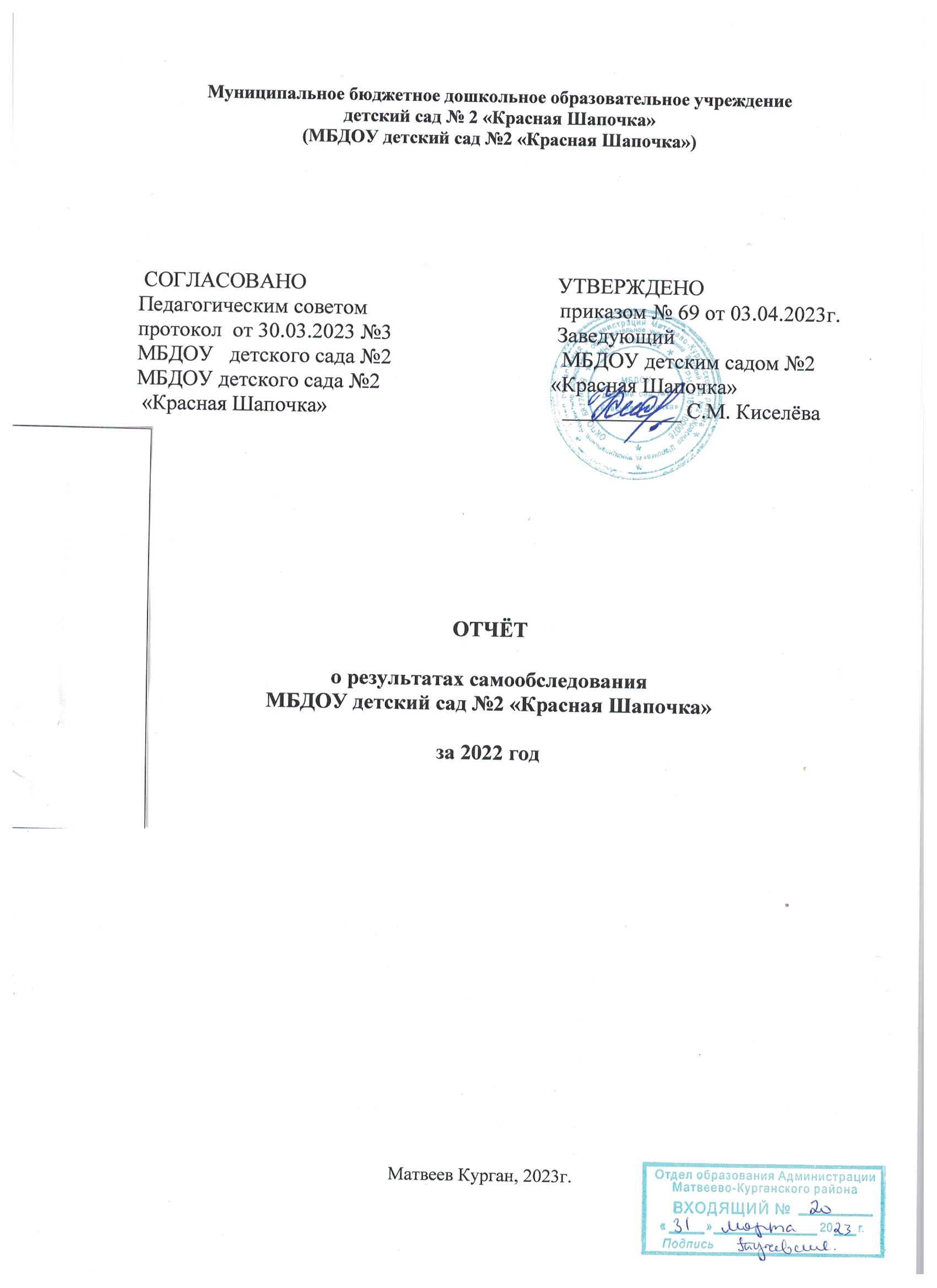 Раздел I. Аналитическая частьВведение1.  Общие сведения об образовательной организации 1.1. Особенности управления.1.2  Общая характеристика МБДОУ.1.3. Правоустанавливающие документы МБДОУ.2. Система управления дошкольной организацией.2.1. Характеристика системы управления МБДОУ.2.2. Структура управления, включая коллегиальные органы управления МБДОУ.2.3. Эффективность управления МБДОУ.3. Содержание и качество подготовки воспитанников.3.1. Основные образовательные программы дошкольного образования. Анализ реализации.3.2. Состояние воспитательной работы.3.3. Дополнительные общеразвивающие программы.3.4. Охват воспитанников дополнительным образованием.3.5. Анализ качества кадрового, учебно-методического, библиотечно-информационного обеспечения, материально-технической базы.Раздел II. Информация о показателях деятельности образовательной организации, подлежащей самообследованию.ВведениеОтчет о результатах самообследования МБДОУ детский сад №2 «Красная Шапочка» составлен по итогам 2022 года в соответствии с требованиями, отраженными в приказах Министерства образования и науки Российской Федерации от 14.06.2013 года № 462 с изменениями и дополнениями от 14.12.2017 года «Об утверждении порядка проведения самообследования образовательной организации», от 10.12.2013 № 1324 «Об утверждении показателей деятельности образовательной организации, подлежащей самообследованию», Приказом отдела образования Администрации Матвеево - Курганского района «Об утверждении Порядка предоставления отделу образования Администрации Матвеево-Курганского района отчета о результатах самообследования  образовательной организации» № 21 от 20.01.2023г.В процессе самообследования проводилась оценка образовательной деятельности, системы управления организацией, содержания и качества подготовки обучающихся, организации образовательной деятельности, востребованности выпускников, качества кадрового, учебно-методического, библиотечно-информационного обеспечения, материально-технической базы, функционирования внутренней системы оценки качества образования, а также анализ показателей деятельности МБДОУ детский сад №2 «Красная Шапочка»Отчет о результатах самообследования МБДОУ детский сад №2 «Красная Шапочка» удовлетворяет следующим требованиям: лаконичность изложения, наглядность (таблицы, схемы, диаграммы, отражающие динамику развития образовательной организации), достоверность и обоснованность характеристик. АНАЛИТИЧЕСКАЯ  ЧАСТЬОбщие сведения об образовательной организацииМБДОУ детский сад №2 «Красная Шапочка» является муниципальным бюджетным дошкольным образовательным учреждением Матвеево – Курганского района. Учреждение в своей деятельности руководствуется Федеральным законом «Об образовании в Российской Федерации» (от 29.12.2012 г.   № 273-ФЗ), 28.09.2020 г. «Об утверждении санитарных правил СанПиН 1.2. 3685-21 Гигиенические нормативы и требования к обеспечению безопасности и (или) безвредности для человека факторов среды обитания», нормативно-правовыми актами РФ, РО, ООА Матвеево-Курганского района, Лицензией на ведение образовательной деятельности МБДОУ, Уставом, Основной  Образовательной Программой и Программой развития МБДОУ, локальными актами МБДОУ. МБДОУ работает по пятидневной рабочей неделе, с 7-30 до 17.30 часов. Режим работы – 10 часов. Воспитатели работают согласно утверждённого графика. Режим дня составлен с учетом возрастных особенностей детей каждой группы. Образовательная деятельность проводится согласно учебному плану. Проектная мощность учреждения по наполняемости воспитанниками -55 мест. Основной целью деятельности МБДОУ является образовательная деятельность по образовательным программам дошкольного образования, присмотр и уход за детьми.Основными видами деятельности МБДОУ является реализация: - основной образовательной программы дошкольного образования;- дополнительных общеразвивающих программ следующей направленности: художественной, физкультурно-спортивной, естественно-научной.К основным видам деятельности МБДОУ также относятся:- осуществление присмотра и ухода за детьми;- оказание психолого-педагогической помощи.1.1 ОСОБЕННОСТИ УПРАВЛЕНИЯОрганы управления, действующие в МБДОУ детский сад №2 «Красная Шапочка»                                                                                                                                                                                                                  Таблица 1.1.2. Общая характеристика МБДОУ        Муниципальное бюджетное дошкольное образовательное учреждение детский сад  №2 «Красная Шапочка»  вновь открыт 18.02. 2012 г., в  соответствии с Лицензией серия 61№ 001435, регистрационный № 2380 от  04.05.2012 г.,  выданной  Региональной службой по надзору и контролю в сфере образования  Ростовской области, бессрочно. Организационно-правовая форма: учреждение.Тип учреждения: бюджетное.Тип образовательной организации: дошкольная образовательная организация. Адрес места нахождения МБДОУ: 346970,  Ростовская область.,  Матвеево -Курганский район, п. Матвеев Курган,  пер. Будённовский  д.7, тел 8 (863)  41 3-22-85. ДОУ имеет адрес  сайта в сети интернет: http://krshapochka2.m-kurgan.ru/ 1.3. Правоустанавливающие документы МБДОУК правоустанавливающим документам МБДОУ относятся:- Лицензия серия 61№ 001435, регистрационный № 2380 от  04.05.2012 г., на осуществление образовательной деятельности;- Свидетельство о внесении записи в ЕГРЮЛ серия 61 № 007507641 – ОГРН 1116171000076; - Свидетельство о постановке на учет Российской Федерации в налоговом органе по месту ее нахождения серия 61 № 007250747 ИНН 6119001732 КПП 611901001;- Кадастровая выписка от 16 ноября 2016 г № 61\001\16-1186120 – нежилое здание, 346970,  Ростовская область, Матвеево-Курганский район, п. Матвеев Курган,  пер. Будённовский  д.7; - Свидетельство о государственной регистрации права 61-АЖ № 462784 – нежилое здание (пищеблок), 346970,  Ростовская область, Матвеево-Курганский район, п. Матвеев Курган,  пер. Будённовский  д.7; - Свидетельство о государственной регистрации права 61-АИ № 842401 – земельный участок., 346970,  Ростовская область, Матвеево-Курганский район, п. Матвеев Курган,  пер. Будённовский  д.7;- Свидетельство о государственной регистрации права 61-АЖ № 462785 – нежилое здание (погреб)., 346970,  Ростовская область, Матвеево-Курганский район, п. Матвеев Курган,  пер. Будённовский  д.7;- Приказ (распоряжение) Отдела образования Администрации Матвеево-Курганского района № 48 от 31.05.2013г  «О переводе работника на другую работу» заведующей детским садом №2  «Красная Шапочка»;- Устав муниципального бюджетного дошкольного образовательного учреждения детского сада №2 «Красная Шапочка» утвержден приказом отдела образования Администрации Матвеево-Курганского района № 35 от 05.02.2015г;- Коллективный договор МБДОУ детский сад №2 «Красная Шапочка» на 2021-2024 годы, зарегистрирован в управлении по труду министерства труда и социального развития Ростовской области № 1554221-929 от 25.06.2021г.2. СИСТЕМА УПРАВЛЕНИЯ ДОШКОЛЬНОЙ ОРГАНИЗАЦИЕЙ2.1. Характеристика системы управления МБДОУУправление МБДОУ осуществляется в соответствии с законодательством Российской Федерации, на основе сочетания принципов единоначалия и коллегиальности.	Учредителем и собственником имущества МБДОУ является муниципальное образование «Матвеево-Курганский район». Отдел образования Администрации Матвеево-Курганского района (далее отдел образования) осуществляет функции и полномочия учредителя МБДОУ в рамках своей компетенции. Функции и полномочия собственника имущества МБДОУ осуществляет отдел имущественных и земельных отношений Администрации Матвеево-Курганского района. 	Единоличным исполнительным органом МБДОУ является заведующий, который осуществляет текущее руководство деятельностью МБДОУ.Коллегиальными органами управления МБДОУ являются:Общее собрание работников МБДОУ;Педагогический совет;В целях учета мнения родителей (законных представителей) несовершеннолетних воспитанников и педагогических работников по вопросам управления МБДОУ и при принятии МБДОУ локальных нормативных актов, затрагивающих их права и законные интересы, по инициативе родителей (законных представителей) несовершеннолетних воспитанников и педагогических работников в МБДОУ создаются:- совет родителей (законных представителей воспитанников) несовершеннолетних воспитанников  (далее - совет родителей);- первичная профсоюзная организация.Общее собрание работников МБДОУ, педагогический совет МБДОУ вправе самостоятельно выступать от имени МБДОУ, действовать в интересах МБДОУ добросовестно и разумно, осуществлять взаимоотношения с органами власти, организациями и общественными объединениями исключительно в пределах полномочий, определенных настоящим Уставом, без права заключения договоров (соглашений), влекущих материальные обязательства МБДОУ.Коллегиальные органы управления МБДОУ вправе выступать от имени МБДОУ на основании доверенности, выданной председателю либо иному представителю указанных органов заведующим МБДОУ в объеме прав, предусмотренных доверенностью.2.2. Структура управления, включая коллегиальные органы управления МБДОУ2.3. Эффективность управления МБДОУЗа отчетный период в администрацию детского сада не поступало жалоб от родителей (законных представителей) о деятельности педагогов, функционировании ДОУ и качестве предоставляемых им услугах.Данные об участии  коллектива педагогов ДОО в выставках, конкурсах, фестивалях различного уровня  представлены в таблице 2. Таблица 2. Информация СМИ о деятельности ДОУ:- статья «Атмосфера волшебства», еженедельная районная газета «Родник», №1 от 14 января 2022г.;- статья «У Красной Шапочки праздник еженедельная районная газета «Родник», №6 от 18 февраля 2022г;- статья «Весна идёт, весне дорогу!» еженедельная районная газета «Родник», №8  от 4 марта 2022г;- статья «Проект для дошколят или учимся, играя» еженедельная районная газета «Родник», №13 от 8 апреля 2022г;-статья «Письмо солдату»№17 от6 мая 2022г;-статья «Внимание, дети!» еженедельная районная газета «Родник», №23 от 17 июня 2022г;- статья «Весь мир-загадка!» еженедельная районная газета «Родник», №25 от 1 июля2022г;- статья «Дружбой будем дорожить!» еженедельная районная газета «Родник», №30 от 5 августа 2022г;- статья «Торжественное посвящение в ЮПИД», еженедельная районная газета «Родник», №38 от 30 сентября  2022г.- статья «Край родной-навек любимый!» еженедельная районная газета «Родник», № 41 от 21 октября 2022г.;- статья «Новые горизонты ЮПИД» еженедельная районная газета «Родник»,№ 42 от 28 октября 2022г;-статья «С мамой, по безопасной дороге» еженедельная районная газета «Родник»№ 42 от 18 ноября 2022г;- статья «Экологическая акция», еженедельная районная газета «Родник» № 42 от 18 ноября 2022г;-статья «Весёлые старты», еженедельная районная газета «Родник» № 46 от 25 ноября 2022г.3. СОДЕРЖАНИЕ И КАЧЕСТВО ПОДГОТОВКИ ВОСПИТАННИКОВ3.1. Основные образовательные программы дошкольного образования. Воспитательно-образовательный процесс в 2022 году строился на основе основной образовательной Программы МБДОУ детского сада № 2 «Красная Шапочка», разработанной в соответствии с ФГОС ДО, которая включает реализацию примерной образовательной программы дошкольного образования «От рождения до школы» под редакцией Н.Е. Вераксы, Т.С.Комаровой, М.А. Васильевой, и сочетания ряда современных парциальных программ и педагогических технологий для реализации отдельных разделов программы.Педагогами проводилась планомерная, систематическая работа по  направлениям развития в соответствии с ФГОС ДО.Задачей детского сада  является сохранение и укрепление здоровья детей, обеспечивая каждому ребенку оптимальное развитие его природных способностей и психофизическое благополучие.Цель учреждения - создание благоприятных условий для полноценного проживания ребенком дошкольного детства, формирование основ базовой культуры личности, всестороннее развитие психических и физических качеств в соответствии с возрастными и индивидуальными особенностями, подготовка к жизни в современном обществе, к обучению в школе, обеспечение безопасности жизнедеятельности дошкольника.Педагогический коллектив обладает достаточным уровнем компетенций в области дошкольного образования и необходимыми навыками для успешной реализации образовательной программы. Для реализации направлений деятельности ДОУ было организовано взаимодействие всех участников воспитательно - образовательного процесса.Образовательный процесс проводился в соответствии с планом работы и возрастными особенностями детей. В дошкольных разновозрастных группах направление развития воспитанников реализовывалось в соответствии с задачами программы в регламентированной и свободной деятельности.Программное обеспечениеПримерная образовательная программа дошкольного образования «От рождения до школы» под редакцией Н. Е. Вераксы, Т. С. Комаровой, М. А. Васильевой.УМК к ООП ДО «От рождения до школы» под редакцией Н. Е. Вераксы, Т. С. Комаровой, М. А. Васильевой.В соответствии с Приказом № 192 от 28.03.2018  «Об утверждении базовых и закреплённых за ними ДОУ по безопасности дорожного движения» разработана ОП МБДОУ  по обучению воспитанников правилам дорожного движения в соответствии с ФГОС ДО и с учётом  соответствующих примерных ОП ДО согласно которым,  ведется работа по приоритетному направлению развития. Для этого созданы условия для развития предметно-пространственной развивающей среды, включая  материально – технические средства обучения воспитанников ПДД,  методических и дидактических материалов, игрового спортивного инвентаря, так же включая совместные мероприятия с родителями и социумом.Детский сад по состоянию на 31.12.2022г посещает 54 воспитанника, функционирует три   группы. Педагоги МБДОУ комплексно решают задачи физического, интеллектуального, эмоционального и личностного развития ребенка, подготовки его к школе, активно внедряя в этот процесс  технологии здоровьесбережения. Анализ качества освоения программного материала воспитанниками по образовательным областям позволяет выстроить следующий рейтинговый порядок: наиболее высокие результаты у воспитанников по образовательным областям: «Физическое развитие», «Художественно-эстетическое развитие», «Социально-коммуникативное развитие»Педагогам следует больше работать над реализациями задач образовательных областей: «Познавательное развитие», «Речевое развитие». В связи с этим следует усовершенствовать работу по составлению комплексно-тематического планирования, делая акцент на решение задач данных образовательных областей, проводить более углублённую работу с педагогами и родителями (консультации, семинары, дни открытых дверей, собрания).При организации образовательного процесса педагогами учитывались принципы интеграции образовательных областей в соответствии с возрастными возможностями и особенностями воспитанников. Основу организации образовательного процесса составляет комплексно- тематический принцип с ведущей игровой деятельностью, а решение программных задач осуществляется в разных формах совместной деятельности взрослых и детей, а также в самостоятельной деятельности детей.Уровень развития детей анализируется по итогам педагогической диагностики. Формы проведения диагностики:− диагностические занятия (по каждому разделу программы);− диагностические срезы;− наблюдения, итоговые занятия.Разработаны диагностические карты освоения основной образовательной программы дошкольного образования детского сада (ОП детского сада) в каждой возрастной группе. Карты включают анализ уровня развития целевых ориентиров детского развития и качества освоения образовательных областей. Так, результаты качества освоения ОП МБДОУ в 2022 года представлены в таблице 3.Таблица 3.В апреле - мае 2021 года педагогами разновозрастной подготовительной к школе старшей группы проводилось обследование воспитанников (10 выпускников) на предмет оценки сформированности предпосылок к учебной деятельности.      Для диагностики использовался ориентировочный тест школьной зрелости Керна-Ийерасика и методика «Отношение ребенка к школе», которая была предложена А.Л. Венгером и Е.А. Бугрименко.По итогам теста школьной зрелости можно сделать вывод о том, что:5 детей  имеют благоприятный прогноз к обучению (высокий уровень подготовки);5 детей имеют условно благоприятный прогноз (средний уровень) – зреющий вариант;0 детей не зрелые, по психомоторному развитию.В ходе проведения методики «Отношение ребенка к школе» детям задавались в беседе три основных вопроса:Хочешь ли ты идти в школу? – 2 ребёнка ответили: «Нет», «Чуть-чуть», «Не очень», 9 детей однозначно хотят идти в школу.Что там будет нового и интересного? – дети называли школьные принадлежности, перемены, уроки, писать, читать, и только 1 ребёнок не знает, что его ждет в школе.Где лучше учиться дома с мамой, или в школе? – все 11 детей  человека ответили:  « в школе»Уровень освоения ОП выпускниками представлен в таблице 4.Таблица 4Результаты педагогического анализа показывают преобладание детей с высоким и средним уровнями развития при прогрессирующей динамике на конец учебного года, что говорит о результативности образовательной деятельности МБДОУ. 3.2. Состояние воспитательной работы     В 2022 году проводился анализ состава семей воспитанников.Результаты анализа семей воспитанников ДОУ представлены в таблице 5.Таблица 5 Диаграмма 1  В ДОУ осуществляется интеграция общественного и семейного воспитания дошкольников: с семьями воспитанников;  с будущими родителями. Задачи: формирование психолого- педагогических знаний родителей; приобщение родителей к участию в жизни ДОУ; оказание помощи семьям воспитанников в развитии, воспитании и обучении детей; изучение и пропаганда лучшего семейного опыта. Система взаимодействия с родителями включает: ознакомление родителей с результатами работы ДОУ на общих родительских собраниях, анализом участия родительской общественности в жизни ДОУ; ознакомление родителей с содержанием работы ДОУ, направленной на физическое, психическое и социальное развитие ребенка; участие в составлении планов: спортивных и культурно-массовых мероприятий, работы родительского комитета целенаправленную работу, пропагандирующую общественное дошкольное воспитание в его разных формах; обучение конкретным приемам и методам воспитания и развития ребенка в разных видах детской деятельности на семинарах-практикумах, консультациях и открытых занятиях Воспитательная работа строится с учетом индивидуальных особенностей детей, с использованием разнообразных форм и методов, в тесной взаимосвязи воспитателей, специалистов и родителей. Детям из неполных семей уделяется большее внимание в первые месяцы после зачисления в ДОУ.3.3. Дополнительные общеразвивающие программы В МБДОУ детский сад № 2 «Красная Шапочка» в соответствии с вариативной частью образовательной программы реализуются следующие парциальные программы:   - Парциальная программа  “Физическая культура дошкольников” Л. И. Пензулаева  - в программе раскрываются основные направления, задачи, средства, принципы, регламентирующие деятельность педагога в физическом воспитании детей дошкольного возраста. Пособие способствует решению проблем физического воспитания детей дошкольного возраста. Система занятий ориентирована на потенциальную социально-психологическую, интеллектуальную и физическую подготовку ребенка. Предназначено для воспитателей дошкольных учреждений, методистов физического воспитания, студентов педагогических и физкультурных вузов, родителей.  - Парциальная программа  “Цветные ладошки” И.А. Лыкова - авторская программа художественного воспитания, обучения и развития детей 2-7 лет “Цветные ладошки” (формирование эстетического отношения и художественно-творческих способностей) представляет оригинальный вариант реализации базисного содержания и специфических задач художественно-эстетического образования детей в изобразительной деятельности. Данное пособие содержит полный курс занятий по лепке, аппликации и рисованию для всех возрастных групп ДОУ (задачи, планирование, конспекты занятий). Программа обеспечена современными наглядно-методическими и практическими пособиями.  Пособие адресовано старшим воспитателям и заведующим ДОУ, воспитателям дошкольных учреждений, преподавателям изостудий, студентам педагогических колледжей и вузов, а также всем, кто интересуется вопросами художественного развития детей дошкольного возраста, – родителям, бабушкам и дедушкам    - Парциальная программа  « Основы безопасности детей дошкольного возраста» Р. Б. Стеркина, О. Л. Князева, Н. Н. Авдеева - программа предполагает решение важнейшей социально-педагогической задачи – воспитания у ребенка навыков адекватного поведения в различных неожиданных ситуациях. Разработана на основе проекта государственного стандарта дошкольного образования. Содержит комплекс материалов, обеспечивающих  стимулирование в дошкольном детстве (старшем дошкольном возрасте) самостоятельности и ответственности за свое поведение. Ее цели — сформировать у ребенка навыки разумного поведения, научить адекватно вести себя в опасных ситуациях дома и на улице, в городском транс порте, при общении с незнакомыми людьми, взаимодействии с пожароопасными и другими предметами, животными и ядовитыми растениями; способствовать становлению основ экологической культуры, приобщению к здоровому образу жизни. Программа адресована воспитателям старших групп дошкольных образовательных учреждений. Состоит из введения и шести разделов, содержание которых отражает изменения в жизни современного общества и тематическое планирование, в соответствии с  которыми строится образовательная работа с детьми: «Ребенок и другие люди», «Ребенок и природа», «Ребенок дома», «Здоровье ребенка», «Эмоциональное благополучие ребенка», «Ребенок на улице города». Содержание программы оставляет за каждым дошкольным учреждением право на использование различных форм и методов организации обучения с учетом индивидуальных и возрастных особенностей детей, социокультурных различий, своеобразия домашних и бытовых условий, а также общей социально-экономической и криминогенной ситуации. В силу особой значимости охраны жизни и здоровья детей программа требует обязательного соблюдения основных ее принципов: полноты (реализации всех ее разделов), системности, учета условий городской и сельской местности, сезонности, возрастной адресованности.Рекомендована Министерством образования РФ.3.4. Охват воспитанников дополнительным образованиемВоспитанники и педагоги детского сада активно участвуют в районных мероприятиях, проводимых МБУДО «ЦДТТ», отделом культуры Администрации Матвеево-Курганского района, Районным домом культуры.В 2022 году в учреждении функционировали следующие кружки «В мире оригами» под руководством педагога МБУДО «ЦДТТ» Самойленко Е.В., обучающий дошкольников техники оригами, хореографический кружок  «Весёлые нотки» под руководством педагога дополнительного образования Е.М. Усатенко.Некоторые воспитанники являются учениками ЦДТТ, ДШИ. Данные о посещение кружков дополнительного образования представлены в диаграмме  2.                                                                     Диаграмма 23.5. Анализ качества кадрового, учебно-методического, библиотечно-информационного обеспечения, материально-технической базы     Воспитательно-образовательную работу в ДОО осуществляют 6 педагогов: из них 1 старший воспитатель, 4 воспитателя, 1 музыкальный руководитель. Характеристика кадрового состава По образованию:Высшее образование имеют — 6 человек Средне - профессиональное — 0 человек По аттестации:Высшую квалификационную категорию имеют – 0 человек;Первую квалификационную категорию имеют 5 человек; Без категории – 1 человек.  (Диаграмма 3)                                                                                       Диаграмма 3 Анализ профессиональной деятельности показал:- педагоги в своей работе используют личностно-ориентированный подход к детям;- педагоги нацелены на активное участие в планомерном развитии ДОУ;- демонстрируют готовность к саморазвитию;- у  педагогов прослеживается интерес к инновационной деятельности;- все педагоги испытывают потребность, интерес и мотивацию к повышению уровня своих профессиональных знаний и умений, овладению современными технологиями в  воспитательно-образовательной деятельности.Педагоги своевременно проходят КПК, обучаются на проблемных курсах при ЮФУ, дистанционных КПК АНО «Санкт- Петербургский центр дополнительного профессионального образования», ООО «Инфоурок». За последние 5 лет повышение квалификации и профессиональную переподготовку по профилю педагогической деятельности или иной осуществляемой в образовательной организации деятельности прошли 6 педагогов (100%) педагогических и административно-хозяйственных работников. 100 % педагогов владеют навыками пользователя ПК. В 2022 году 5 педагогов (83%) прошли курсовую подготовку в соответствии с современными требования и стандартами, а также повышают свой профессиональный уровень через  посещения районных методических объединений Матвеево-Курганского района,  прохождение процедуры аттестации, самообразования, участия в методическом объединении педагогов ДОУ, активно принимают участие в профессиональных конкурсах различного уровня,  что способствует повышению профессионального мастерства,   положительно влияет на развитие ДОУ.  Необходимый уровень охраны и укрепления здоровья детей, их физического развития обеспечивают материально-технические и медико-санитарные условия. Для профилактики заболеваний используются бактерицидные облучатели для очищения воздуха. В осенне-зимний период осуществляется витаминизация третьих блюд, в меню включен 2 завтрак для детей. В каждой группе оборудованы физкультурные уголки, оснащенные спортивным инвентарем для развития и совершенствования основных движений. Медицинское обслуживание воспитанников строится на основе нормативно-правовых документов, осуществляется медицинской сестрой.            Медсестра детского сада работает в тесном контакте с педагогическим коллективом. Анализ заболеваемости детей представлен в таблице 6.         Таблица 6. Заболеваемость воспитанников по итогам трех лет снизилась в части пропущенных дней по болезни на одного ребенка, что говорит об эффективности работы в области здоровьесбереждения и закаливания воспитанников. Анализ  посещаемости детей в сравнении  за 2019, 2020, 2021 и 2022 год представлен в  таблице 7. Таблица 7.  Результаты посещаемости детей говорят о том, посещаемость в 2022 году увеличилась по сравнению с 2021 годом,  следовательно немного увеличелись пропуски, при этом пропусков  по болезни стало незначительно больше. Материально-техническое обеспечениеВ МБДОУ созданы необходимые условия для организации и проведения образовательного процесса. Имеется  музыкальный зал, методический кабинет, медицинский кабинет, изолятор.           В детском саду 3 групповых помещения,  в одной  группе оборудована спальная комната. В группах созданы необходимые условия для разнообразных видов деятельности детей: игровой, познавательной, учебной, трудовой, творческой. Развивающая среда групп открытая, динамично изменяемая, создается совместно субъектами образовательной деятельности (педагогами), предусматривает разумное чередование видов деятельности детей, сочетание спокойных занятий и подвижных игр, групповых, индивидуальных, по интересам. Развивающая среда в каждой возрастной группе  разнообразна по оформлению, расположению оборудования и материалов, определяется основными требованиями, предъявляемыми к развивающей среде ФГОС ДО. Обеспеченность учебными материалами, наглядными пособиями, игрушками, игровыми модулями необходимая, но не  достаточная. Мебель в группах подобрана по росту детей и промаркирована. Искусственное и естественное освещение соответствует норме.          Особое внимание в дошкольном учреждении уделяется безопасности жизни и деятельности детей и взрослых.         С детьми дошкольных групп постоянно проводятся занятия по охране здоровья и безопасности.          Здание детского сада оборудовано пожарной сигнализацией и кнопкой тревожного вызова, заключены Договора на обслуживание с соответствующими организациями. Чердачные перекрытия имеют противопожарную пропитку. Территория детского сада ежегодно обрабатывается от клеща.          Медицинское обслуживание детей обеспечивается медсестрой Шимченко Натальей, находящейся в штате МБУЗ ЦРБ Матвеево-Курганского района. Медицинский персонал наряду с администрацией и педагогическим персоналом несет ответственность за проведение лечебно-профилактических мероприятий, соблюдение санитарно-гигиенических норм, режим и качество питания воспитанников. Одним из важных факторов здоровья ребенка является организация рационального питания и отражение его в воспитательно-образовательном процессе.  В МБДОУ имеется десятидневное перспективное меню. При составлении меню используется разработанная картотека блюд, что обеспечивает сбалансированность питания по белкам, жирам, углеводам. Готовая пища выдается только после снятия пробы медработником и бракеражной  комиссией  и соответствующей записи в журнале результатов оценки готовых блюд. Организация питания постоянно находится под контролем администрации. В рацион питания ДОУ включены все основные группы продуктов – мясо, рыба, молоко и молочные продукты, яйца, пищевые жиры, овощи и фрукты, сахар, кондитерские изделия, хлеб, крупа и др. Познакомиться с примерным десятидневным меню можно на сайте ДОУ.  Пищеблок детского сада оснащен необходимым оборудованием. Работники пищеблока аттестованы и своевременно проходят санитарно-гигиеническое обучение.         Контроль за фактическим питанием и санитарно-гигиеническим состоянием пищеблока осуществляется медицинской сестрой.          Общая площадь территории детского сада 581,5 кв. м. На ней расположены здание детского сада, пищеблок, 3 прогулочных участка с игровым оборудованием. Общий анализ состояния материально- технической базы, отражён в таблице 8. Таблица 8.Основными сохраняющимися проблемами МБДОУ является замена окон в групповых  помещениях и музыкальном зале,  ремонт пищеблока.МБДОУ детский сад № 2 «Красная Шапочка» -не имеет условий для использования в образовательной работе с детьми компьютера по причине его отсутствия.-не имеет условий для обучения детей с ограниченными возможностями здоровья:- объект частично доступен для инвалидов, передвигающихся на креслах-колясках, инвалидов с нарушениями опорно-двигательного аппарата;- объект временно не имеет условий для охраны здоровья и питания  инвалидов и лиц с ограниченными возможностями здоровья;- объект частично  имеет доступа к информационным системам, информационно-коммуникационным сетям и электронным образовательным услугам, приспособленным для инвалидов и лиц с ограниченными возможностями здоровья.Проанализировав все аспекты функционирования учреждения можно сделать вывод, что необходимо провести ряд консультаций по методике организации образовательного процесса, организациям тематических прогулок. Необходимо более четко ставить задачи и применять новые технологии в области работы с одаренными детьми, поддержке детской инициативы, проявления нестандартных подходов в личносто-ориентированной модели воспитания, разработать индивидуальные маршруты.В 2023 году планируется провести работу по улучшению качества педагогического мастерства, самообразованию педагогов, вывести на новый уровень организацию педагогического процесса с применением инновационных технологий в работе МБДОУ, провести аттестацию воспитателей. Планируется повышение профессиональной компетенции педагогов.II. РАЗДЕЛИнформация о показателях деятельности образовательной организации, подлежащей самообследованиюВывод:        Анализ деятельности за 2022 год показал стабильный уровень функционирования ДОУ. В 2023 году планируется продолжать совершенствовать материально-техническую базу ДОУ, продолжать обогащать предметно - развивающую среду, обеспечивать непрерывный рост профессионализма педагогов через прохождение курсовой подготовки, аттестацию, предоставления педагогического опыт педагогическому сообществу. Необходимо продолжать работу по совершенствованию навыков и умений через различные виды деятельности, их интеграцию, индивидуальную работу, совместную деятельность с родителями, обратив внимание на физическое, познавательно - исследовательское и речевое развитие, продолжать работу по созданию условий поддержки детской инициативы. Определены ключевые цели работы учреждения на 2023 год:   1.Создавать условия для сохранения и  укрепления  физического и психического здоровья детей, формировать у них привычку к здоровому образу жизни.2.Создавать  условия для пополнения и обогащения развивающей предметно- пространственной среды в группах.3. Повышать профессиональное мастерство педагогов через участие в конкурсах различного уровня. 4. Продолжить оснащение педагогического процесса программно-методическими комплектами.  5.Продолжать активное сотрудничество с родителями воспитанников с целью повышения правовой и педагогической культуры родителей. Участие родителей в совместных проектах и мероприятиях детского сада.         6. Продолжать выявлять и поддерживать активных и творческих детей посредством участий их в конкурсах различного уровня.	Наименование образовательной организацииМуниципальное бюджетное дошкольное образовательное учреждение детский сад № 2 Красная Шапочка»(МБДОУ  детский сад № 2 «Красная Шапочка»)РуководительСветлана Михайловна КиселёваАдрес организации346970 Ростовская область. Матвеево Курганский район., п. Матвеев Курган, пер. Будённовский, д. 7Телефон, факс8 (863)41 3-22-85Адрес электронной почтыKrShapohka@yandex.ruУчредительОтдел образования Администрации Матвеево Курганского районаДата создания1960 год вновь открыт 18.02. 2012 гЛицензияЛицензией серия 61№ 001435,регистрационный № 2380 от  04.05.2012 г.,  выданной  Региональной службой по надзору и контролю в сфере образования  Ростовской области, бессрочно.Наименование органаФункцииЗаведующийКонтролирует работу и обеспечивает эффективное взаимодействие структурных подразделений организации, утверждает штатное расписание, отчётные документы организации, осуществляет общее руководство ДОУПедагогический советОсуществляет текущее руководство образовательной деятельностью ДОУ, в том числе рассматривает вопросы:развития образовательных услуг;разработки образовательных программ;материально-технического обеспечения образовательного процесса;аттестации, повышения квалификации педагогических работников;координации деятельности методических объединенийОбщее собрание работников МБДОУРеализует право работников участвовать в управлении образовательной организацией, в том числе:участвовать в разработке и принятии коллективного договора, Правил трудового распорядка, изменений и дополнений к ним;принимать локальные акты, которые регламентируют деятельность образовательной организации и связаны с правами и обязанностями работников;разрешать конфликтные ситуации между работниками и администрацией образовательной организации;вносить предложения по корректировке плана мероприятий организации, совершенствованию ее работы и развитию материальной базы№Ф.И.О  Название конкурсаГод1.Девальд Юлия АлександровнаДиплом победителя (1 место) всероссийского педагогического конкурса. Педагогика XXI века: опыт, достижения, методика.Обобщение педагогического опыта «Комплексно-тематическое планирование»20222.Девальд Юлия АлександровнаВсероссийский  педагогический конкурсПедагогика XXI века: опыт, достижения, методика. Номинация «Методическая разработка». Диплом победителя 1 место.20223Девальд Юлия АлександровнаВсероссийский  педагогический конкурсПедагогика XXI века: опыт, достижения, методика «Методическая разработка». Диплом победителя 1 место.20224.Девальд Юлия АлександровнаРайонный конкурс фотолюбителей «Красота Божьего мира». Номинация «Красота Божьего мира»  Диплом победителя 1 место.20225.Девальд Юлия АлександровнаРайонный конкурс фотолюбителей «Красота Божьего мира». Номинация «МАКРОмир в кадре»  Диплом победителя 1 место.20226.Копылова Анна АнатольевнаМеждународный педагогический  конкурс «Здоровьесберегающие технологии» Диплом победителя 1 место.20227.Копылова Анна АнатольевнаВсероссийский детский конкурс «Здоровый я – здоровая страна!» Диплом куратора.20228.Ткаченко Татьяна Анатольевна Всероссийский конкурс талантов «Современные игровые технологии в развитии речи дошкольников» диплом 1 место.20229Ткаченко Татьяна АнатольевнаВсероссийский педагогический конкурс «Изучение ПДД, Выступление команды ЮПИД,» Диплом 3 место.202210.Ткаченко Татьяна АнатольевнаПодготовка победителей Международной викторины дошкольников. Благодарственное письмо.202211. Фабрицкая Ольга СергеевнаВсероссийская интернет-олимпиада.ФГОС дошкольного образования. Диплом.202212Фабрицкая Ольга СергеевнаВсероссийский конкурс «Экология-  дело каждого» Диплом куратора за подготовку к участию воспитанников.202213Фабрицкая Ольга СергеевнаВсероссийский конкурс «Гордость страны» .Диплом 1 место.202214.Фабрицкая Ольга СергеевнаНа протяжении всего 2022 активно участвовала в мероприятиях портала для целеустремлённых натур «Совушка». Благодарность. 202215.Фабрицкая Ольга СергеевнаВсероссийский конкурсЗа подготовку победителя в международной викторине сказочный мир С.В. Михалкова. 202216.Усатенко Екатерина Михайловна Всероссийский конкурс «Планета педагогов». Конкурсная работа «Детское творчество». Диплом участника202217Усатенко Екатерина МихайловнаВсероссийский конкурс «Музыкальная шкатулка». Диплом участника202218Усатенко Екатерина МихайловнаРегиональный конкурс «Музыка вокруг нас» Диплом участника202219.Усатенко Екатерина МихайловнаПервый всероссийский музыкальный  фестиваль «Воспитатели России» Федеральный этап. Номинация: «Коллективный танец» 202220.Фомина Ксения АлексеевнаВсероссийский конкурс Правила дорожные знать каждому положено Диплом победителя 1 место202221.Фомина Ксения АлексеевнаВсероссийский конкурс Необыкновенный космос Диплом победителя 1 место202222Фомина Ксения АлексеевнаВсероссийский конкурс «Устное народное творчество» Диплом победителя 1 место202223Фомина Ксения АлексеевнаРайонный конкурс фотолюбителей «Красота Божьего мира». Номинация «Любимое Примиусье»  Диплом победителя 1 место.202224Фомина Ксения АлексеевнаБлагодарность за профессиональную активность в  подготовке дошкольников к международным конкурсам. 202225Фомина Ксения АлексеевнаПервый всероссийский музыкальный  фестиваль «Воспитатели России» Федеральный этап. Номинация: «Коллективный танец»202226Фомина Ксения АлексеевнаВсероссийский педагогический конкурс «Лучшая авторская публикация» Диплом победителя 1 место.202227Фомина Ксения АлексеевнаМеждународный  педагогический конкурс «Воспитатель в современном ДОУ»2022Наименование показателявысокийсреднийнизкийитогоНаименование показателяКол-во / %Кол-во / %Кол-во / %Кол-во / %Уровень развитияцелевых ориентировдетского развития12/2238/70    4/854/100Качество освоения образовательныхобластей10/1841/74     4/854/100Уровень овладения необходимыми навыками и уменияминачало года (сентябрь)конец года (май)Высокий33%52%Средний53%43%Низкий14%5%Наименование показателяВторая группа раннего возрастаРазновозрастная младшая – средняя группаРазновозрастная подготовительная к школе старшая группаВсегоДетей:12241854-полных семей1121 1547неполных семей1 337имеющих 3-х и более детей1337Педагогический стаж:До 3 лет -   1 человек;3-5 лет -    1 человек;5-10 лет  -  3 человека;10-15 лет - 0 человек;15-20 лет -  0 человек;20 и выше - 1 человек.Возраст:До 25 лет-   0 человек;25-29 лет -   3 человека;30-34 лет -   0 человек;35-39 лет -   2 человека;40-44 лет –  0 человек;45 и более -  1 человек.Наименование показателя2019 год2020 год2021 год2022годПропущено одним ребенком по болезни за год2,16 дней1.91 дней1,71 день1,30деньГодКоличество посещенийЧисло дней, пропущенных детьмиИз них:пропущено по болезниПропущено по другим причинамГодитогоитогоитогоитого2022г97042898121116872021г9082301792920882020г6315255984817112019г114964698116935292018г10712549017493741Фактическое состояниеПриобретено в  2022 гМебельВсе группы укомплектованы мебелью (игровые уголки, столы, детская стенка, стулья, шкафы раздевальные)-Мягкий инвентарьИмеются  полотенца, комплекты постельного белья, шторы, тюль, ковры, спецодежда для обслуживающего персонала.-ОргтехникаКомпьютер, факс, ксерокс, принтер, музыкальный центр, телевизор с видеомагнитофоном, DVD-плеер, ноутбукИнтерактивная панель в музыкальный залПосудаПищеблок оснащен необходимой посудой для приготовления пищи, в группах имеются комплекты посуды по количеству детей.Технологическое оборудованиеОборудование в наличие согласно требованиям.РемонтЗдание детского садаКосметический ремонт  всех группах.ТерриторияРазделена на три игровых площадки.Покраска оборудования площадок, забора по всей территории.№ п/пПоказателиЕдиница измеренияКалендарный годКалендарный годДинамика, +,-№ п/пПоказателиЕдиница измерения20212022Динамика, +,-1Образовательная деятельностьОбразовательная деятельностьОбразовательная деятельностьОбразовательная деятельностьОбразовательная деятельность1.1Общая численность воспитанников, осваивающих образовательную программу дошкольного образования, в том числе: человек5054+41.1.1В режиме полного дня (8 - 12 часов)  человек5054+41.1.2В режиме кратковременного пребывания (3 - 5 часов) человек0001.1.3В семейной дошкольной группечеловек0001.1.4В форме семейного образования с психолого-педагогическим сопровождением на базе дошкольной образовательной организациичеловек0001.2Общая численность воспитанников в возрасте до 3 лет человек1312-11.3Общая численность воспитанников в возрасте от 3 до 8 летчеловек3742+51.4Численность/удельный вес численности воспитанников в общей численности воспитанников, получающих услуги присмотра и ухода:человек/ %50/10054/1001.4.1В режиме полного дня (8 - 12 часов)человек/ %50/10054/1001.4.2В режиме продленного дня (12 - 14 часов)человек/ %0001.4.3В режиме круглосуточного пребываниячеловек/ %0001.5Численность/удельный вес численности воспитанников с ограниченными возможностями здоровья в общей численности воспитанников, получающих услуги:человек/ %0001.5.1По коррекции недостатков в физическом и (или) психическом развитиичеловек/ %0001.5.2По освоению образовательной программы дошкольного образованиячеловек/ %50/10054/100+41.5.3По присмотру и уходучеловек/%50/10054/100+41.6Средний показатель пропущенных дней при посещении дошкольной образовательной организации по болезни на одного воспитанника  дней1.711,30-1.7Общая численность педагогических работников, в том числе:человек6601.7.1Численность/удельный вес численности педагогических работников, имеющих высшее образование человек6 чел/6 чел /100%6 чел/6 чел 100%01.7.2Численность/удельный вес численности педагогических работников, имеющих высшее образование педагогической направленности (профиля)человек6 чел/6 чел 100%6 чел/6 чел 100%01.7.3Численность/удельный вес численности педагогических работников, имеющих среднее профессиональное образованиечеловек1.7.4Численность/удельный вес численности педагогических работников, имеющих среднее профессиональное образование педагогической направленности (профиля)человек0001.8Численность/удельный вес численности педагогических работников, которым по результатам аттестации присвоена квалификационная категория, в общей численности педагогических работников, в том числе:человек651.8.1Высшаячеловек0001.8.2Перваячеловек05+51.9Численность/удельный вес численности педагогических работников в общей численности педагогических работников, педагогический стаж работы которых составляет:человек 6 61.9.1До 5 летчеловек3 чел/50%2 чел/33%- 11.9.2Свыше 30 летчеловек0/00/00/01.10Численность/удельный вес численности педагогических работников в общей численности педагогических работников в возрасте до 30 лет человек3чел/50%3 чел/50%01.11Численность/удельный вес численности педагогических работников в общей численности педагогических работников в возрасте от 55 летчеловек0001.12Численность/удельный вес численности педагогических и административно-хозяйственных работников, прошедших за последние 5 лет повышение квалификации/профессиональную переподготовку по профилю педагогической деятельности или иной осуществляемой в образовательной организации деятельности, в общей численности педагогических и административно-хозяйственных работниковчеловек7чел/7 чел 100%7чел/7 чел 100%1.13Численность/удельный вес численности педагогических и административно-хозяйственных работников, прошедших повышение квалификации по применению в образовательном процессе федеральных государственных образовательных стандартов в общей численности педагогических и административно-хозяйственных работниковчеловек7чел/7 чел 100%7чел/7 чел 100%1.14Соотношение "педагогический работник/воспитанник" в дошкольной образовательной организациичеловек человек1/91/91.15Наличие в образовательной организации следующих педагогических работников:1.15.1Музыкального руководителядада01.15.2Инструктора по физической культуренетнет01.15.3Учителя-логопеданетнет01.15.4Логопеданетнет01.15.5Учителя-дефектологанетнет01.15.6Педагога-психологанетнет02.Инфраструктура2.1Общая площадь помещений, в которых осуществляется образовательная деятельность, в расчете на одного воспитанникакв.м.6.8 кв м6.8 кв.м02.2Площадь помещений для организации дополнительных видов деятельности воспитанниковкв.м.002.3Наличие физкультурного заланетнет02.4Наличие музыкального заладада02.5Наличие прогулочных площадок, обеспечивающих физическую активность и разнообразную игровую деятельность воспитанников на прогулкедада0